Анализ работы ШМО учителей русского языка и литературы за 2019-2020 уч.годВ 2019-2020 уч. году  в составе ШМО работали  8 квалифицированных учителей.Занятия проводились по программам  и учебникам, рекомендованным Минобром РФ и РМ. В 5-6 классах преподавание русского языка велось по  учебнику под ред. М. Т. Баранов, Т. А. Ладыженская, Л. А. Тростенцова и др. – М.: Просвещение, 2015 , 7 кл. – под ред. Богданова И Бархударова, 8-9 кл. – под ред Тростенцовой, 10-11 кл.- под ред. Власенкова и Рыбченковой ( базового и профильного ровня В 2018-2019 уч. году члены ШМО ставили перед собой следующие цели и задачи:Цели:- совершенствование процесса обучения русскому языку и литературе, -повышение качества знаний учащихся;- расширение сферы образовательного пространства;-повышение уровня квалификации педагоговЗадачи:-выявление, изучение и обобщение опыта передовых учителей ;-повышение квалификации учителей путем самообразования и своевременного прохождения курсовой переподготовки и аттестации;;- внедрение новых педагогических технологий;-развитие творческого потенциала школьников;- повышение уровня речевой, коммуникативной и орфографической грамотности школьников;Работа  ШМО была направлена на:совершенствование методики проведения урока;улучшение индивидуальной и групповой форм работы с одаренными детьми и учащимися с низкой мотивацией к учебной деятельности;коррекцию знаний учащихся на основе диагностической деятельности учителя; развитие способностей учащихся;повышение мотивации  обучения  учащихся;ознакомление педагогов с новой методической литературой.       В текущей деятельности ШМО учителями русского языка и литературы, английского языка  использовались такие   формы работы как;работа учителей над темами по самообразованию;открытые уроки и их анализ;взаимопосещение уроков;предметные недели;разработка методических рекомендаций в помощь учителю, учащимся и родителяминдивидуальные беседы по организации и проведению уроков;аттестация членов ШМО;курсовая переподготовка учителей;выполнение теоретической и практической частей учебных программ.Подготовка учащихся 9 и11 классов к ОГЭ и ЕГЭ.Организация проектно-исследовательской деятельности учащихся, привлечение школьников  к участию в предметных олимпиадах, конференциях и  конкурсах.         Согласно плану работы были проведены заседания ШМО. Всеми членами ШМО своевременно пройдены курсы повышения квалификации.            Основным показателем качества работы являются качество знаний  и успеваемость, а также  результативность сдачи ЕГЭ и ГИА.  ОГЭ и ЕГЭ отменены из-за пандемии Коронавируса. В феврале 2019 года был проведен муниципальный мониторинг по русскому языку  в 11 классе. Результаты мониторинга показали, что качество знаний и уровень обученности учащихся находятся на хорошем уровне. В текущем учебном году членами МО были подготовлены призеры и победители муниципальной олимпиады по русскому языку, литературе. Победителями муниципального этапа стали 42019-2020 год  Литература – 4 победителя:В период с 07  по 18 октября  2019 года была проведена предметная Неделя русского языка и литературы.Неделя русского языка и литературы была проведена учителями русского языка: Толакаевой Д.О.,Арсланбековой И.О.,Бекишиевой Г.Б., Шамакаевой З.Б.,Янибековой. Мероприятия соответствовали возрастным особенностям и интересам учащихся. Предметная неделя предусматривала использование современных образовательных технологий: игровой деятельности, информационно – компьютерной, критического мышления. При проведении учитывались возрастные особенности школьников, их интересы и пожелания, индивидуальные склонности и способности.     В рамках методической недели членами ШМО были проведены открытые уроки и мероприятия для коллег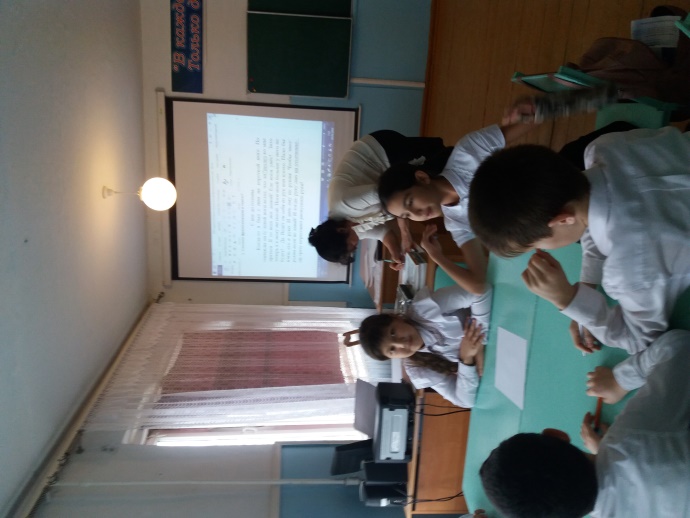 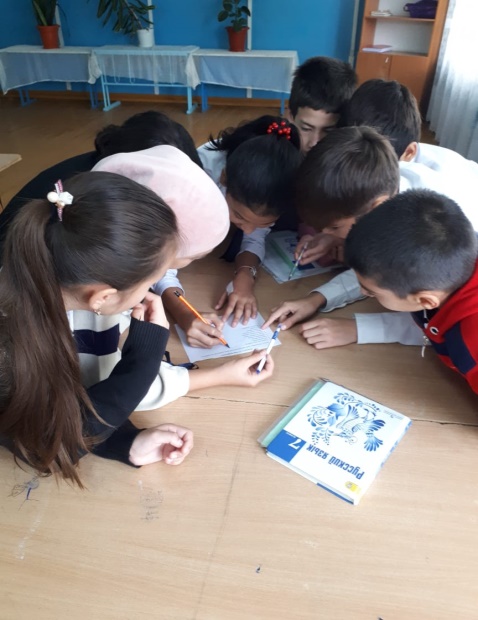 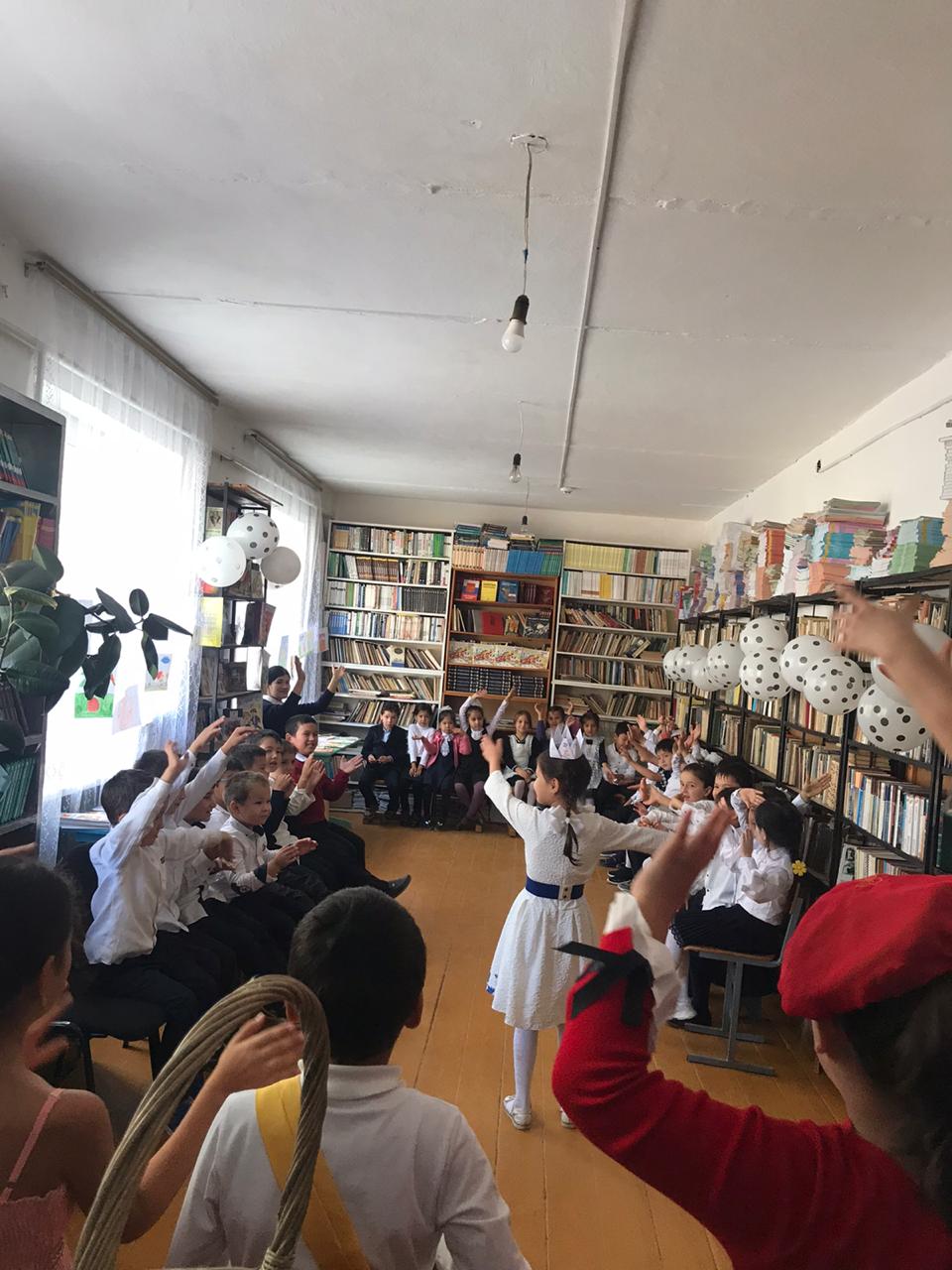 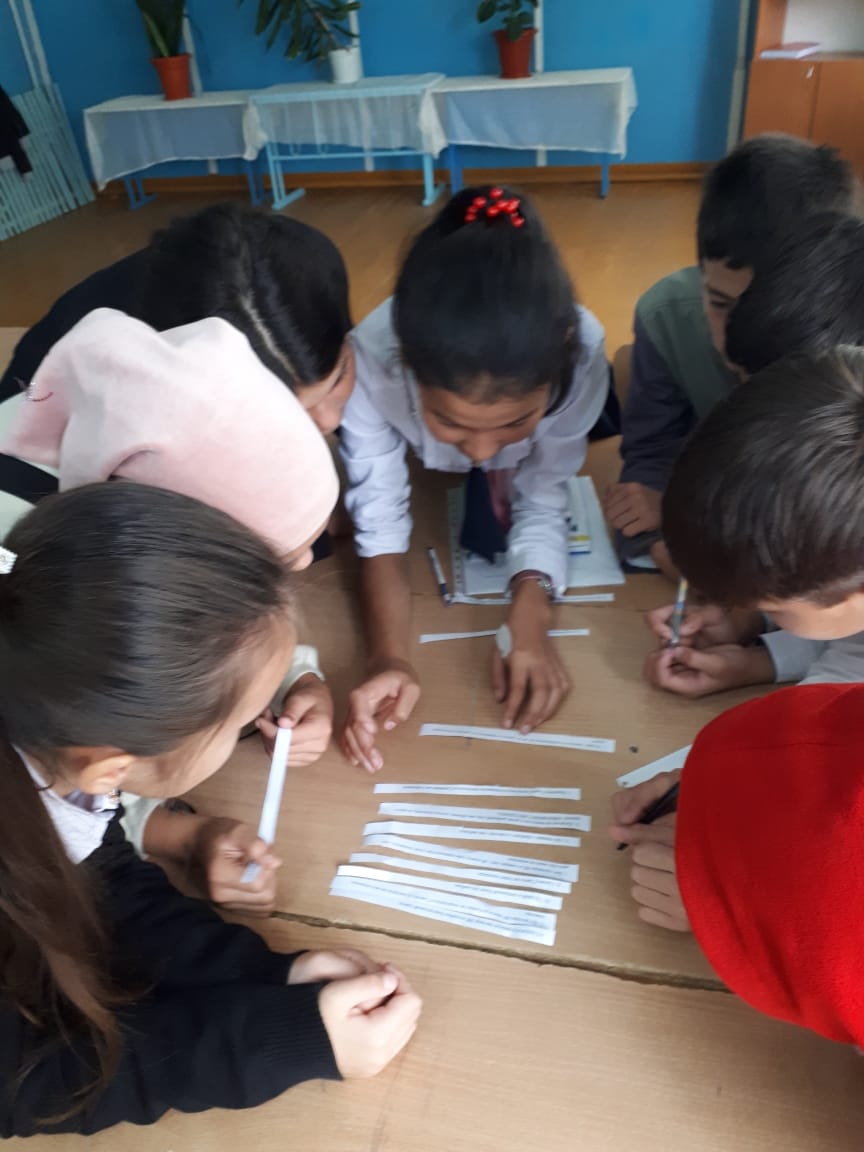 Приняли активное участие во Всероссийском конкурсе «Живая классика».20.02.2020 г. состоялся  школьный этап, победителями которого стали : Бекишиева А.( 7 а класс), Магомедова М.( 5 а класс), Доюнов Е.(7 а класс) Они же и стали победителями муниципального этапа. 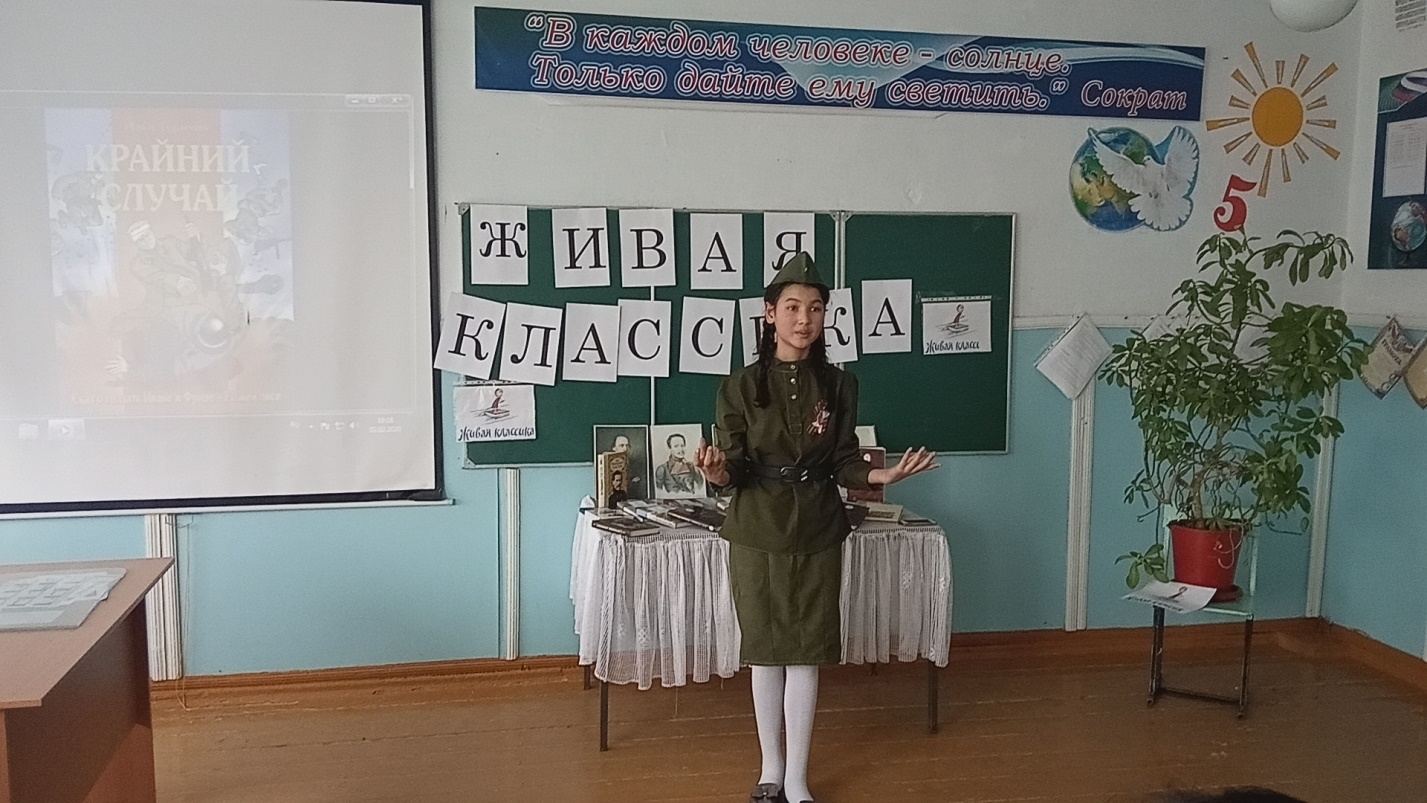          Все учителя используют по возможности в процессе обучения компьютерные технологии, имеют значительный банк презентаций и дополнительного дидактического материала к урокам. Так как не оборудованы необходимым мультимедийным оборудованием кабинеты русского языка нет возможности  использовать  постоянно интернет-ресурсы.         В новом учебном году членам МО рекомендуется уделять большее внимание организации проектно-исследовательской деятельности, провести ряд открытых уроков с учетом требований перехода на ФГОС и в условиях сетевого взаимодействия, эффективнее использовать технические возможности школы для организации работы с мотивированными детьми, при подготовке к предметным олимпиадам.                        Руководитель ШМО – Д.О.Толакаева.ФИО учителяОбразование, что закончилстажРазряд,категорияТолакаева Д.О.ВысшееДГПИ32г.Первая 2015 г.Арсланбекова И.О.ВысшееДГПИ23 г.Первая 2020 г.Бекишиева Г.БВысшееДГПИ24 г. Первая 2020 г.Шамакаева З.Б.ВысшееДГУ31 г.Первая 2015 г.Янибекова А.ИВысшееУРАО24 г.Высшая 2015 г.Гаджиева Д.Ш.ВысшееДГПИ38 лПервая 2020 г.Нукаева Т.МВысшееДГПИ36 л.Высшая.2019 г.Манапова А.К.ВысшееДГУ2 г.соотв.2019 г.2018-2019Качество знаний по школе (русский язык)53%Успеваемость по школе100 %Средний балл по школе3,6Качество по литературе72%Успеваемость по школе100%Средний балл по школе4КлассУчительКачествоУспеваемостьСредний балл11Бекишиева Г.Б.81,81004,11.2.3.4.Караянова С.Нурманбетова М.Нурадилова Э.Янибекова С.7а8 кл.9 кл.Шамакаева З.Б.Шамакаева З.Б.Толакаева Д.О.Толакаева Д.О.2 место3 место1 место2 местоПризерПризерПобедительпризер